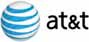 December 17, 2015Public Service Commission of UtahAttn: Melissa PaschalHeber M. Wells Building, 4th Floor160 East 300 SouthSalt Lake City, Utah 84111SBC Long Distance, LLCd/b/a AT&T Long Distance2180 Lake BlvdSuite 5C44Atlanta, GA 30319Re:	Advice Letter No. UT-15-0013SBC Long Distance, LLC d/b/a SBC Long Distance d/b/a AT&T Long DistanceDear Ms. Paschal:Enclosed is a revision to Utah Price List No. 9 for SBC Long Distance, LLC, d/b/a SBC Long Distance, d/b/a AT&T Long Distance.	The tariff pages have an issue date of December 17, 2015 and an effective date of December 31,2015.The purpose of this filing is to reduce the Account Code monthly recurring charge.If you have questions or concerns, please call me at (404) 829-7478 or email me at kw3679@us.att.com. Thank you for your assistance in this matter.Sincerely,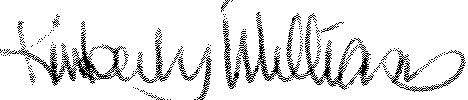 Kimberly WilliamsArea Manager, Regulatory RelationsEnclosure